INTEGROVANÝ REGIONÁLNÍ OPERAČNÍ PROGRAM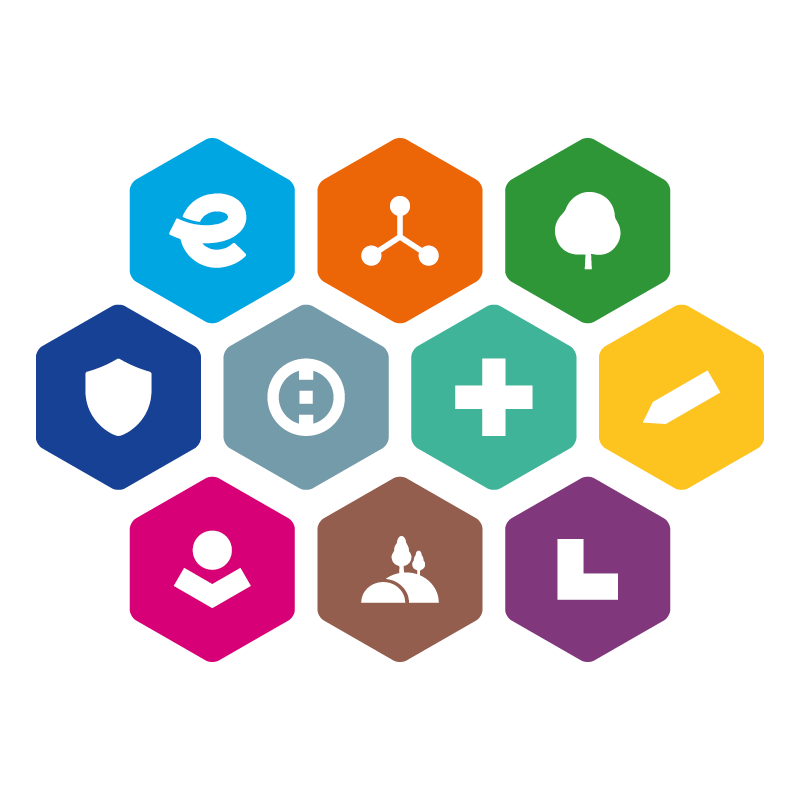 2021–2027SPECIFICKÁ PRAVIDLA PRO ŽADATELE A PŘÍJEMCEPŘÍLOHA 1METODICKÉ LISTY INDIKÁTORŮ61. VÝZVA IROP –HASIČI – SC 5.1 (CLLD)VERZE 1Definice indikátoru Počet obyvatel žijících na území, které je nově posíleno kapacitami a/nebo hmotnými prostředky základních složek integrovaného záchranného systému. Za posílení kapacit je považován nový či modernizovaný objekt (stanice, výjezdová základna, služebna atp.) sloužící složkám IZS. Za posílení prostředky je považováno pořízení nové techniky a věcných prostředků sloužících pro ochranu, záchranu a evakuaci osob a prostředky a technika využívaná pro činnost základních složek IZS. Ukazatel zahrnuje opatření, která jsou lokalizována obslužností území. Do ukazatele nejsou započítávána opatření na regionální či celostátní úrovni.Upřesňující informaceIndikátor je povinný k výběru pro všechny žádosti o podporu, ve kterých dojde k výstavbě či rekonstrukci požární zbrojnice, k pořízení nové požární techniky a věcných prostředků požární ochrany, která je využívaná pro činnost jednotek sboru dobrovolných hasičů obcí kategorie JPO II, III a V, případně dojde k vybudování a revitalizaci umělé vodní požární nádrže v obci viz kapitola 3.2.2 Specifických pravidel. Žadatel uvede jako cílovou hodnotu počet obyvatel žijících na území obcí, které jsou nově posíleny kapacitami a/nebo hmotnými prostředky jednotek sboru dobrovolných hasičů obcí kategorie JPO II, III a V. Hodnoty jsou stanoveny podle přílohy č. 5 Krycí list výpočtu indikátoru 437 501. Žadatel v krycím listu vyhledá tento indikátor a zaškrtá obce, které jsou součástí podpořeného zásahového obvodu a v horní části se zobrazí součet obyvatel, který zadá jako cílovou hodnotu. Stejným způsobem se vykazuje i dosažená hodnota.postup vykazováníVýchozí hodnota: Nulová. Jako datum výchozí hodnoty bude uvedeno datum podání žádosti o podporu.Cílová hodnota: Počet obyvatel žijících na území obcí, které budou nově posíleny kapacitami a/nebo hmotnými prostředky jednotek sboru dobrovolných hasičů obcí kategorie JPO II, III a V. Hodnotu žadatel přebírá z vyplněného krycího listu (příloha Specifických pravidel č. 5) Žadatel uvede způsob výpočtu takovým způsobem, aby jeho výsledek odpovídal cílové hodnotě a bylo možné ho ověřit. Tuto hodnotu se příjemce zavazuje naplnit k datu ukončení realizace projektu a od tohoto okamžiku udržet až do konce udržitelnosti projektu. Datum cílové hodnoty: Žadatel v žádosti o podporu stanovuje jako datum ukončení realizace projektu. Datum se považuje za Rozhodné datum pro naplnění indikátoru a jsou k němu vztahovány další postupy v době udržitelnosti. Datum je nutné při případném prodloužení realizace projektu udržovat aktuální, tj. v souladu s výše uvedeným. Dosažená hodnota: Skutečný počet obyvatel žijících na území obcí, které jsou nově posíleny kapacitami a/nebo hmotnými prostředky jednotek sboru dobrovolných hasičů obcí kategorie JPO II, III a V. Hodnotu je nutné poprvé vykázat nejpozději k Rozhodnému datu, tedy v Závěrečné zprávě o realizaci projektu k datu ukončení realizace projektu.Dosažená hodnota je vykazována na základě automatického výpočtu v krycím listu indikátoru. Fluktuace v počtu obyvatel vykazovaných obcí se vzhledem k zanedbatelnému charakteru (vůči celkovým hodnotám) pro účely indikátoru nepovažují za relevantní, příjemce vždy vychází z hodnot vypočtených krycím listem indikátoru (přílohou č. 5). Při trvalé změně dislokace techniky či změně zásahového obvodu příjemce předloží žádost o změnu.Způsob doložení dosažené hodnoty indikátoruJe nutné doložit všechny uvedené dokumenty. Pokud v době udržitelnosti dojde ke změnám, bude v nejbližší následující Zprávě o udržitelnosti projektu vykázána aktualizovaná hodnota, včetně data, od kterého platí. Zároveň budou opětovně dodány materiály pro její ověření.TOLERANCE DOSAŽENÍ a udržení indikátoru Nenaplnění stanovené cílové hodnoty není sankcionováno.Pokud se během realizace projektu objeví skutečnosti, které povedou k nenaplnění cílové hodnoty indikátoru, je možné ze strany příjemce iniciovat změnové řízení, kde příjemce zdůvodní nutnost změny cílové hodnoty indikátoru a navrhne úpravy projektu, které poměrově zohlední změnu hodnoty. V takovém případě bude možné tuto žádost posoudit, a rozhodnout, zda lze cílovou hodnotu snížit. V době udržitelnosti již nelze cílovou hodnotu upravit a zůstává zafixovaná ve výši platné k datu skutečného ukončení realizace projektu. Definice indikátoru Indikátor měří počet nově pořízených věcných prostředků složek IZS. Za "věcný prostředek" je považován prostředek a vybavení k ochraně, záchraně a evakuaci osob a prostředky používané při činnosti jednotek složek IZS při záchranných a likvidačních pracích, při ochraně obyvatelstva a při zajištění veřejného pořádku a současně se nejedná se o techniku.Upřesňující informaceIndikátor je povinný k výběru a naplnění pro všechny žádosti o podporu realizující opatření podaktivity B. Pořízení požární techniky, věcných prostředků požární ochrany, ve kterých dochází k pořízení materiálně technického vybavení pro výkon činnosti jednotek sboru dobrovolných hasičů obcí kategorie JPO II, III a V, viz kapitola 3.2 Specifických pravidel.Žadatel uvede jako cílovou hodnotu počet veškerých nově pořízených věcných prostředků složek IZS. Příklad: V projektu bude pořízen 1x dopravní automobil, 1x skládací nádrž na vodu a 4x kompletní izolační dýchací přístroj. Cílová hodnota bude 5 setů. Dopravní automobil není tímto indikátorem sledován a vykazován, bude započten do indikátoru 575 401 - Počet kusů nové techniky složek IZSHodnoty jsou vykazovány jako prostý součet nově pořízených věcných prostředků pořízených projektem. Hodnota je vykazována s přesností na celé jednotky.postup vykazováníVýchozí hodnota: V případě výstupových indikátorů je výchozí hodnota vždy nulová a nelze ji na žádosti o podporu vyplnit. Stejně tak i datum výchozí hodnoty není ze strany žadatele editovatelné a bude doplněno automaticky jako datum podání žádosti o podporu.Cílová hodnota: Počet pořízených setů věcných prostředků složek IZS, které se žadatel zavazuje pořídit. Žadatel v podkladech pro hodnocení uvede způsob výpočtu takovým způsobem, aby jeho výsledek odpovídal cílové hodnotě a bylo možné ho ověřit. Tuto hodnotu se příjemce zavazuje naplnit k datu ukončení realizace projektu a od tohoto okamžiku udržet až do konce udržitelnosti projektu. Datum cílové hodnoty: Žadatel v žádosti o podporu stanovuje jako datum ukončení realizace projektu. Datum se považuje za Rozhodné datum pro naplnění indikátoru a jsou k němu vztahovány další postupy v době udržitelnosti. Datum je nutné při případném prodloužení realizace projektu udržovat aktuální, tj. v souladu s výše uvedeným. Po ukončení realizace projektu již příjemce orientační datum cílové hodnoty neupravuje.Dosažená hodnota: Skutečný počet pořízených setů věcných prostředků IZS. Hodnotu je nutné poprvé vykázat nejpozději k Rozhodnému datu, tedy v Závěrečné zprávě o realizaci projektu k datu ukončení realizace projektu.Dosažená hodnota vykazovaná po Rozhodném datu se již váže k prokázání udržování výstupu projektu a je vykazována ve Zprávách o udržitelnosti projektu pouze v případě změny výše dosažené hodnoty, a to včetně popisu, kdy a proč ke změně došlo. Způsob doložení dosažené hodnoty indikátoruJe nutné doložit relevantní uvedené dokumenty. Pokud v době udržitelnosti dojde ke změnám, bude v nejbližší následující Zprávě o udržitelnosti projektu vykázána aktualizovaná hodnota, včetně data, od kterého platí. Zároveň budou opětovně dodány materiály pro její ověření.TOLERANCE DOSAŽENÍ a udržení indikátoru Pro naplnění indikátoru není stanovena žádná tolerance, pokud není dosažena cílová hodnota, bude postupováno dle Podmínek Právního aktu / Rozhodnutí. Překročení stanovené cílové hodnoty není sankcionováno.Pokud se během realizace projektu objeví skutečnosti, které povedou k nenaplnění cílové hodnoty indikátoru, je možné ze strany příjemce iniciovat změnové řízení, kde příjemce zdůvodní nutnost změny cílové hodnoty indikátoru a navrhne úpravy projektu, které poměrově zohlední změnu hodnoty, například snížením přímých výdajů projektu vážících se na daný výstup. V takovém případě bude možné tuto žádost posoudit, a rozhodnout, zda lze cílovou hodnotu snížit. Když tak příjemce neučiní, zůstává cílová hodnota platná v nezměněné výši, a pokud bude vykázaná dosažená hodnota k Rozhodnému datu nižší než hodnota cílová, bude postupováno dle Podmínek Právního aktu / Rozhodnutí, které stanoví konkrétní výši a typ sankce aplikované při nenaplnění cílové hodnoty indikátoru.V době udržitelnosti již nelze cílovou hodnotu upravit a zůstává zafixovaná ve výši platné k datu skutečného ukončení realizace projektu. Pokud bude (po Rozhodném datu) v období udržitelnosti vykázaná dosažená hodnota nižší než cílová hodnota, bude postupováno dle Podmínek Právního aktu / Rozhodnutí, které stanoví konkrétní výši a typ sankce aplikované při neudržení cílové hodnoty indikátoru a to poměrově, vztaženo k délce období udržitelnosti, době neplnění a výši neplnění.Definice indikátoru Indikátor měří počet kusů nově pořízené techniky IZS s tím, že za techniku je považován dopravní prostředek libovolného charakteru. Jde zpravidla o pohyblivý hmotný objekt (těleso) nebo jiný technický, resp. technologický soubor, sloužící k dopravě, přičemž pro účely indikátoru není rozhodující, zda je o motorový (např. automobil), nemotorový (přívěs) či jiné zvláštní vozidlo schopné pohybu (např. bagr, pásové rypadlo) používané jednotkami IZS.Upřesňující informaceIndikátor je povinný k výběru a naplnění pro všechny žádosti o podporu realizující opatření podaktivity B. Pořízení požární techniky, věcných prostředků požární ochrany, ve kterých dochází k pořízení materiálně technického vybavení pro výkon činnosti jednotek sboru dobrovolných hasičů obcí kategorie JPO II, III a V, viz kapitola 3.2 Specifických pravidel.Žadatel uvede jako cílovou hodnotu počet kusů nově pořízené techniky složek IZS. Příklad: V projektu bude pořízen 1x dopravní automobil, 1x cisternová automobilová stříkačka, 1x termokamera a 1x skládací nádrž na vodu. Cílová hodnota bude 2 kusy (dopravní automobil + cisternová automobilová stříkačka). Termokamera a skládací nádrž na vodu nejsou tímto indikátorem sledovány a vykazovány budou započteny do indikátoru 575 012 - Počet nových věcných prostředků složek IZSHodnoty jsou vykazovány jako prostý součet nové techniky pořízené projektem. Hodnota je vykazována s přesností na celé jednotky (není možné vykázat desetinné číslo.postup vykazováníVýchozí hodnota: V případě výstupových indikátorů je výchozí hodnota vždy nulová a nelze ji na žádosti o podporu vyplnit. Stejně tak i datum výchozí hodnoty není ze strany žadatele editovatelné a bude doplněno automaticky jako datum podání žádosti o podporu.Cílová hodnota: Počet kusů nové techniky složek IZS, které se žadatel zavazuje pořídit. Žadatel v podkladech pro hodnocení uvede způsob výpočtu tak, aby jeho výsledek odpovídal cílové hodnotě a bylo možné ho ověřit. Tuto hodnotu se příjemce zavazuje naplnit k datu ukončení realizace projektu a od tohoto okamžiku udržet až do konce udržitelnosti projektu. Datum cílové hodnoty: Žadatel v žádosti o podporu stanovuje jako datum ukončení realizace projektu. Datum se považuje za Rozhodné datum pro naplnění indikátoru a jsou k němu vztahovány další postupy v době udržitelnosti.Datum je nutné při případném prodloužení realizace projektu udržovat aktuální, tj. v souladu s výše uvedeným.Dosažená hodnota: Skutečný počet kusů nové techniky složek IZS. Hodnotu je nutné poprvé vykázat nejpozději k Rozhodnému datu, tedy v Závěrečné zprávě o realizaci projektu k datu ukončení realizace projektu.Dosažená hodnota vykazovaná po Rozhodném datu se již váže k prokázání udržování výstupu projektu a je vykazována ve Zprávách o udržitelnosti projektu pouze v případě změny výše dosažené hodnoty, a to včetně popisu, kdy a proč ke změně došlo.Způsob doložení dosažené hodnoty indikátoruJe nutné doložit relevantní uvedené dokumenty. Pokud v době udržitelnosti dojde ke změnám, bude v nejbližší následující Zprávě o udržitelnosti projektu vykázána aktualizovaná dosažená hodnota, včetně data, od kterého platí. Zároveň budou opětovně dodány materiály pro její ověření.TOLERANCE DOSAŽENÍ a udržení indikátoru Pro naplnění indikátoru není stanovena žádná tolerance, pokud není dosažena cílová hodnota, bude postupováno podle Podmínek Právního aktu / Rozhodnutí. Překročení stanovené cílové hodnoty není sankcionováno.Pokud se během realizace projektu objeví skutečnosti, které povedou k nenaplnění cílové hodnoty indikátoru, je možné ze strany příjemce iniciovat změnové řízení, kde příjemce zdůvodní nutnost změny cílové hodnoty indikátoru a navrhne úpravy projektu, které poměrově zohlední změnu hodnoty, například snížením přímých výdajů projektu vážících se na daný výstup. V takovém případě bude možné tuto žádost posoudit, a rozhodnout, zda lze cílovou hodnotu snížit. Když tak příjemce neučiní, zůstává cílová hodnota platná v nezměněné výši, a pokud bude vykázaná dosažená hodnota k Rozhodnému datu nižší než hodnota cílová, bude postupováno dle Podmínek Právního aktu / Rozhodnutí, které stanoví konkrétní výši a typ sankce aplikované při nenaplnění cílové hodnoty indikátoru.V době udržitelnosti již nelze cílovou hodnotu upravit a zůstává zafixovaná ve výši platné k datu skutečného ukončení realizace projektu. Pokud bude (po Rozhodném datu) v období udržitelnosti vykázaná dosažená hodnota nižší než hodnota cílová, bude postupováno dle Podmínek Právního aktu / Rozhodnutí, které stanoví konkrétní výši a typ sankce aplikované při neudržení cílové hodnoty indikátoru, a to poměrově, vztaženo k délce období udržitelnosti, době neplnění a výši neplnění.Definice indikátoru Indikátor měří počet nových či zodolněných „objektů“ IZS. Za nové či zodolněné objekty jsou považovány ty, které jsou nově vybudované, u kterých došlo k vybudování některých jejich částí, prošly stavebně technickými úpravami, byly vybaveny technikou, technologiemi či věcnými prostředky, či kombinace výše uvedeného. "Objektem" se rozumí budova či komplex více budov, souvisejících prostor či vnějších nebo vnitřních prostor apod., který prošel odpovídající modernizací či byl nově vybudován.Upřesňující informaceIndikátor je povinný k výběru a naplnění pro žádosti o podporu realizující podaktivitu A. Výstavba a rekonstrukce požárních zbrojnic, viz kapitola 3.2 Specifických pravidel.Opatření je zaměřeno na výstavbu, zodolnění staveb, objektů a zařízení jednotek sboru dobrovolných hasičů obcí kategorie JPO II, III a V. Objektem je myšlena zbrojnice jednotky sboru dobrovolných hasičů obce kategorie JPO II, III a V, která je tímto indikátorem vždy považována za jeden celek. Žadatel uvede jako cílovou hodnotu plánovaný počet nových a zodolněných objektů jednotek sboru dobrovolných hasičů obcí kategorie JPO II, III a V. Hodnoty jsou vykazovány jako prostý součet objektů s přesností na celé jednotky (není možné vykázat desetinné číslo).postup vykazováníVýchozí hodnota: V případě výstupových indikátorů je výchozí hodnota vždy nulová a nelze ji na žádosti o podporu vyplnit. Stejně tak i datum výchozí hodnoty není ze strany žadatele editovatelné a bude doplněno automaticky jako datum podání žádosti o podporu.Cílová hodnota: Počet objektů, které se žadatel zavazuje vybudovat či zodolnit. Žadatel v podkladech pro hodnocení uvede způsob výpočtu takovým způsobem, aby jeho výsledek odpovídal cílové hodnotě a bylo možné ho ověřit. Tuto hodnotu se příjemce zavazuje naplnit k datu ukončení realizace projektu a od tohoto okamžiku udržet až do konce udržitelnosti projektu. Datum cílové hodnoty: Žadatel v žádosti o podporu stanovuje jako datum ukončení realizace projektu. Datum se považuje za Rozhodné datum pro naplnění indikátoru a jsou k němu vztahovány další postupy v době udržitelnosti.Datum je nutné při případném prodloužení realizace projektu udržovat aktuální, tj. v souladu s výše uvedeným. Po ukončení realizace projektu již příjemce orientační datum cílové hodnoty neupravuje.Dosažená hodnota: Skutečný počet nových či zodolněných objektů sloužících složkám IZS. Hodnotu je nutné poprvé vykázat nejpozději k Rozhodnému datu, tedy v Závěrečné zprávě o realizaci projektu k datu ukončení realizace projektu.Dosažená hodnota vykazovaná po Rozhodném datu se již váže k prokázání udržování výstupu projektu a je vykazována ve Zprávách o udržitelnosti projektu pouze v případě změny výše dosažené hodnoty, a to včetně popisu, kdy a proč ke změně došlo.Způsob doložení dosažené hodnoty indikátoruJe nutné doložit relevantní uvedené dokumenty. Pokud v době udržitelnosti dojde ke změnám, bude v nejbližší následující Zprávě o udržitelnosti projektu vykázána aktualizovaná hodnota, včetně data, od kterého platí. Zároveň budou opětovně dodány materiály pro její ověření.TOLERANCE DOSAŽENÍ a udržení indikátoru Pro naplnění indikátoru není stanovena žádná tolerance, pokud není dosažena cílová hodnota, bude postupováno dle Podmínek Právního aktu / Rozhodnutí. Překročení stanovené cílové hodnoty není sankcionováno.Pokud se během realizace projektu objeví skutečnosti, které povedou k nenaplnění cílové hodnoty indikátoru, je možné ze strany příjemce iniciovat změnové řízení, kde příjemce zdůvodní nutnost změny cílové hodnoty indikátoru a navrhne úpravy projektu, které poměrově zohlední změnu hodnoty, například snížením přímých výdajů projektu vážících se na daný výstup. V takovém případě bude možné tuto žádost posoudit, a rozhodnout, zda lze cílovou hodnotu snížit. Když tak příjemce neučiní, zůstává cílová hodnota platná v nezměněné výši, a pokud bude vykázaná dosažená hodnota k Rozhodnému datu nižší než hodnota cílová, bude postupováno dle Podmínek Právního aktu / Rozhodnutí, které stanoví konkrétní výši a typ sankce aplikované při nenaplnění cílové hodnoty indikátoru.V době udržitelnosti již nelze cílovou hodnotu upravit a zůstává zafixovaná ve výši platné k datu skutečného ukončení realizace projektu. Pokud bude (po Rozhodném datu) v období udržitelnosti vykázaná dosažená hodnota nižší než cílová hodnota, bude postupováno dle Podmínek Právního aktu / Rozhodnutí, které stanoví konkrétní výši a typ sankce aplikované při neudržení cílové hodnoty indikátoru a to poměrově, vztaženo k délce období udržitelnosti, době neplnění a výši neplnění.Definice indikátoru Čistá plocha veřejných budov, které díky obdržené podpoře dosahují lepší energetické náročnosti. Pod zlepšenou energetickou náročností je třeba rozumět zlepšení energetické klasifikace veřejných budov alespoň o jednu energetickou třídu a je třeba ji dokumentovat na základě certifikátů energetické náročnosti (EPC). Uvažovaná energetická klasifikace odpovídá definici v národním certifikátu energetické náročnosti v souladu se směrnicí 2010/31/EU. Veřejné budovy jsou definovány jako budovy ve vlastnictví veřejných orgánů a budovy ve vlastnictví neziskové organizace. Nezisková organizace je právnická osoba organizovaná a provozovaná pro kolektivní, veřejné nebo sociální blaho, na rozdíl od subjektu, který působí jako podnik, jehož cílem je vytvářet zisk pro své vlastníky. Mezi příklady patří budova pro veřejnou správu, školy, nemocnice atd. Ukazatel nezahrnuje sociální bydlení (protože je zahrnuto v RCO18), soukromé školy nebo soukromé nemocnice, které jsou ve vlastnictví soukromých investorů. Podpora těchto soukromých subjektů by měla být vykázána jako podpora podnikům pomocí RCO01 atd.Upřesňující informaceIndikátor je povinný k výběru a naplnění pro všechny žádosti o podporu, v rámci kterých dochází ke změně dokončené budovy prostřednictvím doprovodné části projektu s názvem Zvýšení energetické účinnosti při renovaci/výstavbě budov, viz. kapitola 3.2 Specifických pravidel, tedy pro projekty, které mají povinnost doložit Průkaz energetické náročnosti budov (dále jen „PENB“) ke stavebnímu řízení podle zákona č. 406/2000 Sb., o hospodaření s energií, ve znění pozdějších předpisů, případně pro projekty, které si PENB nechaly zpracovat nad rámec zákona a zároveň jsou schopny úspory exaktně vykázat – tedy v případech, pokud projektem dojde ke snížení množství celkové dodané energie za rok. Hodnoty jsou vykazovány jako prostý součet čisté podlahové plochy veřejných budov s nižší energetickou náročností. Hodnota je vykazována v m2 s přesností na 1 desetinné místo. postup vykazováníVýchozí hodnota: V případě výstupových indikátorů je výchozí hodnota vždy nulová a nelze ji na žádosti o podporu vyplnit. Stejně tak i datum výchozí hodnoty není ze strany žadatele editovatelné a bude doplněno automaticky jako datum podání žádosti o podporu.Cílová hodnota: Plánovaná čistá podlahová plocha podpořené veřejné budovy. Žadatel v podkladech pro hodnocení uvede způsob výpočtu takovým způsobem, aby jeho výsledek odpovídal cílové hodnotě a bylo možné ho ověřit. Tuto hodnotu se příjemce zavazuje naplnit k datu ukončení realizace projektu a od tohoto okamžiku ji udržet až do konce udržitelnosti projektu. Datum cílové hodnoty: Žadatel v žádosti o podporu stanovuje jako datum ukončení realizace projektu. Datum se považuje za Rozhodné datum pro naplnění indikátoru a jsou k němu vztahovány další postupy v době udržitelnosti. Datum je nutné při případném prodloužení realizace projektu udržovat aktuální, tj. v souladu s výše uvedeným. Dosažená hodnota: Čistá podlahová plocha podpořené veřejné budovy. Hodnotu je nutné poprvé vykázat nejpozději k Rozhodnému datu, tedy v Závěrečné zprávě o realizaci projektu k datu ukončení realizace.Dosažená hodnota vykazovaná po Rozhodném datu se již váže k prokázání udržování výstupu projektu a je vykazována ve Zprávách o udržitelnosti projektu pouze v případě změny výše dosažené hodnoty, a to včetně popisu, kdy a proč ke změně došlo.Způsob doložení dosažené hodnoty indikátoruJe nutné doložit všechny relevantní uvedené dokumenty. Pokud v době udržitelnosti dojde ke změnám, bude v nejbližší následující Zprávě o udržitelnosti projektu vykázána aktualizovaná hodnota, včetně data, od kterého platí. Zároveň budou opětovně dodány materiály pro její ověření.TOLERANCE DOSAŽENÍ a udržení indikátoru Toleranční pásmo činí minus 5 % cílové hodnoty indikátoru. Toto pásmo je pevně navázáno na cílovou hodnotu naplňovanou k Rozhodnému datu, ale platí tedy i pro období udržitelnosti po Rozhodném datu. Překročení stanovené cílové hodnoty není sankcionováno.Pokud se během realizace projektu objeví skutečnosti, které povedou k nenaplnění cílové hodnoty indikátoru ve stanovené toleranci, je možné ze strany příjemce iniciovat změnové řízení, kde příjemce zdůvodní nutnost změny cílové hodnoty indikátoru a navrhne úpravy projektu, které poměrově zohlední změnu hodnoty, například snížením přímých výdajů projektu vážících se na daný výstup. V takovém případě bude možné tuto žádost posoudit, a rozhodnout, zda lze cílovou hodnotu snížit. Když tak příjemce neučiní, zůstává cílová hodnota platná v nezměněné výši, a pokud bude vykázaná dosažená hodnota k Rozhodnému datu pod stanovenou tolerancí, bude postupováno dle Podmínek Právního aktu / Rozhodnutí, které stanoví konkrétní výši a typ sankce aplikované při nenaplnění cílové hodnoty indikátoru.V době udržitelnosti již nelze cílovou hodnotu upravit a zůstává zafixovaná ve výši platné k datu skutečného ukončení realizace projektu. Pokud bude (po Rozhodném datu) v období udržitelnosti vykázaná dosažená hodnota pod stanovenou tolerancí, bude postupováno dle Podmínek Právního aktu / Rozhodnutí, které stanoví konkrétní výši a typ sankce aplikované při neudržení cílové hodnoty indikátoru a to poměrově, vztaženo k délce období udržitelnosti, době neplnění a výši neplnění.Definice indikátoru Úsporami na konečné spotřebě energie se rozumí množství ušetřené energie na konečné spotřebě energie, určené měřením nebo odhadem spotřeby před provedením jednoho či více opatření ke zvýšení energetické účinnosti a po něm, při zajištění normalizace vnějších podmínek, které spotřebu energie ovlivňují. Konečná spotřeba energie je spotřeba paliv a energie, zjištěná před vstupem do spotřebičů, ve kterých se využije pro finální užitný efekt, nikoliv pro výrobu jiné energie (s výjimkou druhotných energetických zdrojů).Upřesňující informaceIndikátor je povinný k výběru a naplnění pro všechny žádosti o podporu, v rámci kterých dochází ke změně dokončené budovy prostřednictvím doprovodné části projektu s názvem Zvýšení energetické účinnosti při renovaci/výstavbě budov, viz. kapitola 3.2 Specifických pravidel, tedy pro projekty, které mají povinnost doložit Průkaz energetické náročnosti budov (dále jen „PENB“) ke stavebnímu řízení podle zákona č. 406/2000 Sb., o hospodaření s energií, ve znění pozdějších předpisů, případně pro projekty, které si PENB nechaly zpracovat nad rámec zákona a zároveň jsou schopny úspory exaktně vykázat – tedy v případech, pokud projektem dojde ke snížení množství celkové dodané energie za rok. PENB musí být zpracován v souladu s vyhláškou č. 264/2020 Sb., o energetické náročnosti budov, na základě a v souladu s předloženou projektovou dokumentací, a doložen, jak pro stav po realizaci navržených opatření, tak pro stávající stav, a to v souladu s typickým profilem užívání. PENB musí obsahovat evidenční číslo, pod kterým je daný PENB začleněn v databázi ENEX, evidované Ministerstvem průmyslu a obchodu. Indikátor je nerelevantní pro projekty, jejichž předmětem je pouze nová výstavba, či projekty ve kterých nedochází k úspoře množství celkové dodané energie za rok.Žadatel vykazuje všechny hodnoty na základě výpočtů z dat uvedených v PENB. Hodnota zachycující požadavek na celkovou dodanou energii za kalendářní rok se nachází v PENB v části B – Celková dodaná energie, v tabulce Celková dodaná energie, sloupec Celkem, kde je hodnota uvedena v MWh/rok či kWh/rok, pro potřeby indikátoru je nutné ji převést podle vzorce níže na GJ (gigajoule)/rok.V případě, že je vykazována souhrnná hodnota za více PENB, jde o prostý součet dle výše uvedených informací. Hodnoty indikátoru jsou vykazovány s přesností na 3 desetinná místa, zaokrouhleno matematicky.postup vykazováníVýchozí hodnota: Množství celkové dodané energie vyjádřené v GJ/rok za kalendářní rok, který předchází roku, ve kterém začala realizace projektu (tedy před provedením jednoho či více opatření ke zvýšení energetické účinnosti). Tato hodnota je přepočítána na základě údajů uvedených v PENB, který zachycuje stav před realizací opatření. Jako datum výchozí hodnoty příjemce uvede datum podání žádosti o podporu.Cílová hodnota: Celková dodaná energie po provedení jednoho či více opatření ke zvýšení energetické účinnosti v kalendářním roce, který následuje po roce, ve kterém byla ukončena realizace projektu. Tato hodnota je stanovena na základě údajů uvedených v PENB pro stav po realizaci opatření. Tuto hodnotu se příjemce zavazuje naplnit k datu ukončení realizace projektu a od tohoto okamžiku ji udržet až do konce udržitelnosti projektu. Datum cílové hodnoty: Žadatel v žádosti o podporu stanovuje jako datum ukončení realizace projektu. Toto datum se považuje za Rozhodné datum pro naplnění indikátoru a jsou k němu vztahovány další postupy v době udržitelnosti.Datum je nutné při případném prodloužení realizace projektu udržovat aktuální, tj. v souladu s výše uvedeným.Dosažená hodnota: Množství celkové dodané energie za kalendářní rok po provedení jednoho či více opatření ke zvýšení energetické účinnosti za kalendářní rok, který následuje po roce, ve kterém byla realizace projektu ukončena. Stejně jako cílová hodnota je dosažená hodnota stanovena na základě výpočtu z údajů uvedených buď v PENB pro stav po realizaci, nebo v PENB zpracovaném na základě skutečného provedení projektu. Hodnotu je nutné poprvé vykázat nejpozději k Rozhodnému datu, tedy k datu ukončení realizace projektu v Závěrečné zprávě o realizaci projektu, čímž projekt dokazuje naplnění stanovené hodnoty svojí realizací.Dosažená hodnota vykazovaná po Rozhodném datu se již váže k udržování výstupu projektu a je vykazována ve Zprávách o udržitelnosti projektu pouze v případě změny výše dosažené hodnoty, a to včetně popisu, kdy a proč ke změně došlo.Způsob doložení dosažené hodnoty indikátoruJe nutné doložit všechny uvedené dokumenty. Pokud v době udržitelnosti projektu dojde ke změnám, bude v nejbližší následující Zprávě o udržitelnosti projektu vykázána aktualizovaná hodnota, včetně data, od kterého platí. Zároveň budou opětovně dodány materiály pro její ověření.TOLERANCE DOSAŽENÍ a udržení indikátoru Toleranční pásmo činí minus 5 % z rozdílu mezi výchozí hodnotou a cílovou hodnotou indikátoru (ve smyslu dosažení nižší úspory, než bylo plánováno). Toto pásmo je pevně navázáno na cílovou hodnotu naplňovanou k Rozhodnému datu, ale platí tedy i pro období udržitelnosti. Překročení stanovené cílové hodnoty není sankcionováno.Pokud se během realizace projektu objeví skutečnosti, které povedou k nenaplnění cílové hodnoty indikátoru ve stanovené toleranci, je možné ze strany příjemce iniciovat změnové řízení, kde příjemce zdůvodní nutnost změny cílové hodnoty indikátoru a navrhne úpravy projektu, které poměrově zohlední změnu hodnoty, například snížením přímých výdajů projektu vážících se na daný výstup. V takovém případě bude možné tuto žádost prozkoumat a rozhodnout, zda lze cílovou hodnotu snížit. Když tak příjemce neučiní, zůstává cílová hodnota platná v nezměněné výši, pokud vykázaná dosažená hodnota bude pod stanovenou tolerancí, bude postupováno dle Podmínek Právního aktu / Rozhodnutí, které stanoví konkrétní výši a typ sankce aplikované při nenaplnění cílové hodnoty indikátoru.V době udržitelnosti již nelze cílovou hodnotu upravit a zůstává zafixovaná ve výši platné k datu skutečného ukončení realizace projektu. Pokud bude v období udržitelnosti vykázaná dosažená hodnota pod stanovenou tolerancí, bude postupováno dle Podmínek Právního aktu / Rozhodnutí, které stanoví konkrétní výši a typ sankce aplikované při nenaplnění cílové hodnoty indikátoru a to poměrově, vztaženo k délce období udržitelnosti, době neplnění a výši neplnění.Návod na VýpočetHodnota zachycující požadavek na celkovou dodanou energii za kalendářní rok se nachází v PENB v části B – Celková dodaná energie, v tabulce Celková dodaná energie, sloupec Celkem, kde je hodnota uvedena v MWh/rok či kWh/rok, pro potřeby indikátoru je nutné ji převést podle vzorce níže na GJ (gigajoule)/rok.Převodní vztahy mezi kWh a GJ: 1000 kWh = 1 MWh = 3,6 GJŘO IROP doporučuje, aby byl výpočet proveden energetickým specialistou, jenž je držitelem příslušného oprávnění dle § 10, odst. 1, zákona č. 406/2000 Sb., o hospodaření energií, ve znění pozdějších předpisů. Definice indikátoru Indikátor měří počet nově vybudovaných či jinak podpořených umělých zdrojů požární vody.Upřesňující informaceIndikátor je povinný k výběru a naplnění pro žádosti o podporu, které realizují podaktivitu C. Vybudování a revitalizace umělých vodních požárních nádrží v obcích. Opatření je zaměřeno na vybudování umělého zdroje požární vody pro požární účely a revitalizaci stávajících umělých vodních požárních nádržích v obci sloužících jako zdroj požární vody. Zdrojem požární vody je myšleno umělá vodní požární nádrž, která je tímto indikátorem vždy považována za jeden celek.Žadatel uvede jako cílovou hodnotu počet vybudovaných či revitalizovaných umělých vodních požárních nádrží podpořených v projektu, které splňují podmínky uvedené v příloze č. 9 těchto Specifických pravidel. Hodnoty jsou vykazovány jako prostý součet. Hodnota je vykazována s přesností na celé jednotky (není možné vykázat desetinné číslo).postup vykazováníVýchozí hodnota: V případě výstupových indikátorů je výchozí hodnota vždy nulová a nelze ji na žádosti o podporu vyplnit. Stejně tak i datum výchozí hodnoty není ze strany žadatele editovatelné a bude doplněno automaticky jako datum podání žádosti o podporu.Cílová hodnota: počet umělých nádrží, které se žadatel zavazuje podpořit. Žadatel v podkladech pro hodnocení uvede způsob výpočtu tak, aby jeho výsledek odpovídal cílové hodnotě a bylo možné ho ověřit. Tuto hodnotu se příjemce zavazuje naplnit k datu ukončení realizace projektu a od tohoto okamžiku udržet až do konce udržitelnosti projektu. Datum cílové hodnoty: Žadatel v žádosti o podporu stanovuje jako datum ukončení realizace projektu. Datum se považuje za Rozhodné datum pro naplnění indikátoru a jsou k němu vztahovány další postupy v době udržitelnosti.Datum je nutné při případném prodloužení realizace projektu udržovat aktuální, tj. v souladu s výše uvedeným. Po ukončení realizace projektu již příjemce orientační datum cílové hodnoty neupravuje.Dosažená hodnota: Skutečný počet podpořených umělých vodních požárních nádrží. Hodnotu je nutné poprvé vykázat nejpozději k Rozhodnému datu, tedy v Závěrečné zprávě o realizaci projektu k datu ukončení realizace projektu.Dosažená hodnota vykazovaná po Rozhodném datu se již váže k prokázání udržování výstupu projektu a je vykazována ve Zprávách o udržitelnosti projektu, a to včetně popisu, kdy a proč ke změně došlo.Způsob doložení dosažené hodnoty indikátoruJe nutné doložit relevantní uvedené dokumenty. Pokud v době udržitelnosti dojde ke změnám, bude v nejbližší následující Zprávě o udržitelnosti projektu vykázána aktualizovaná dosažená hodnota, včetně data, od kterého platí. Zároveň budou opětovně dodány materiály pro její ověření.TOLERANCE DOSAŽENÍ a udržení indikátoru Není stanoveno žádné toleranční pásmo, pokud není dosažena cílová hodnota, bude postupováno podle Podmínek Právního aktu / Rozhodnutí. Překročení stanovené cílové hodnoty není sankcionováno.Pokud se během realizace projektu objeví skutečnosti, které povedou k nenaplnění cílové hodnoty indikátoru, je možné ze strany příjemce iniciovat změnové řízení, kde příjemce zdůvodní nutnost změny cílové hodnoty indikátoru a navrhne úpravy projektu, které poměrově zohlední změnu hodnoty, například snížením přímých výdajů projektu vážících se na daný výstup. V takovém případě bude možné tuto žádost posoudit, a rozhodnout, zda lze cílovou hodnotu snížit. Když tak příjemce neučiní, zůstává cílová hodnota platná v nezměněné výši, a pokud bude vykázaná dosažená hodnota k Rozhodnému datu nižší než hodnota cílová, bude postupováno dle Podmínek Právního aktu / Rozhodnutí, které stanoví konkrétní výši a typ sankce aplikované při nenaplnění cílové hodnoty indikátoru.V době udržitelnosti již nelze cílovou hodnotu upravit a zůstává zafixovaná ve výši platné k datu skutečného ukončení realizace projektu. Pokud bude v období udržitelnosti (po Rozhodném datu) vykázaná dosažená hodnota pod nižší než hodnota cílová, bude postupováno dle Podmínek Právního aktu / Rozhodnutí, které stanoví konkrétní výši a typ sankce aplikované při neudržení cílové hodnoty indikátoru, a to poměrově, vztaženo k délce období udržitelnosti, době neplnění a výši neplnění.Vazební maticeOznačení podaktivit (více viz kapitola 3.2 specifických pravidel):A. Výstavba a rekonstrukce požárních zbrojnicB. Pořízení požární techniky, věcných prostředků požární ochrany C. Vybudování a revitalizace umělých vodních požárních nádrží v obcích METODICKÝ LIST INDIKÁTORUMETODICKÝ LIST INDIKÁTORUMETODICKÝ LIST INDIKÁTORUKód a název437 501 - Počet obyvatel, kteří mají prospěch z opatření na posílení ochrany obyvatelstva před hrozbami spojenými se změnou klimatu a novými hrozbami437 501 - Počet obyvatel, kteří mají prospěch z opatření na posílení ochrany obyvatelstva před hrozbami spojenými se změnou klimatu a novými hrozbamiSpecifický cíl programuMěrná jednotkaTyp indikátoruIROP 5.1obyvatelévýsledekV Závěrečné zprávě o realizaci projektu:Krycí list výpočtu indikátoruV 1. Zprávě o udržitelnosti projektu: Indikátor je dokládán vždy v Závěrečné zprávě o realizaci projektu, 1. ZoU nemá žádné pevně stanovené materiályMETODICKÝ LIST INDIKÁTORUMETODICKÝ LIST INDIKÁTORUMETODICKÝ LIST INDIKÁTORUKód a název570 012 - Počet nových věcných prostředků složek IZS570 012 - Počet nových věcných prostředků složek IZSSpecifický cíl programuMěrná jednotkaTyp indikátoruIROP 5.1setvýstupV Závěrečné zprávě o realizaci projektu:Fotodokumentace;Doklad o předání a převzetí díla.V 1. Zprávě o udržitelnosti projektu: Indikátor je dokládán vždy v Závěrečné zprávě o realizaci projektu, 1. ZoU nemá žádné pevně stanovené materiályMETODICKÝ LIST INDIKÁTORUMETODICKÝ LIST INDIKÁTORUMETODICKÝ LIST INDIKÁTORUKód a název575 401 - Počet kusů nové techniky složek IZS575 401 - Počet kusů nové techniky složek IZSSpecifický cíl programuMěrná jednotkaTyp indikátoruIROP 5.1technika IZSvýstupV Závěrečné zprávě o realizaci projektu:Fotodokumentace;Doklad o předání a převzetí dílaV 1. Zprávě o udržitelnosti projektu: Indikátor je dokládán vždy v Závěrečné zprávě o realizaci projektu, 1. ZoU nemá žádné pevně stanovené materiályMETODICKÝ LIST INDIKÁTORUMETODICKÝ LIST INDIKÁTORUMETODICKÝ LIST INDIKÁTORUKód a název575 012 - Nové či zodolněné objekty sloužící složkám IZS575 012 - Nové či zodolněné objekty sloužící složkám IZSSpecifický cíl programuMěrná jednotkaTyp indikátoruIROP 5.1objektyvýstupUPOZORNĚNÍPro tento indikátor je považováno vybavení technikou, technologiemi či věcnými prostředky výhradně takové, které není určeno k zásahu či využití mimo samotný objekt.V Závěrečné zprávě o realizaci projektu:Fotodokumentace; Doklad o předání a převzetí díla;Kolaudační souhlas nebo kolaudační rozhodnutí nebo rozhodnutí o povolení zkušebního provozu nebo rozhodnutí o povolení k předčasnému užívání stavbyV 1. Zprávě o udržitelnosti projektu: Kolaudační souhlas nebo kolaudační rozhodnutí, pokud nebylo doloženo v Závěrečné zprávě o realizaci projektuMETODICKÝ LIST INDIKÁTORUMETODICKÝ LIST INDIKÁTORUMETODICKÝ LIST INDIKÁTORUKód a název324 041 - Veřejné budovy s nižší energetickou náročností324 041 - Veřejné budovy s nižší energetickou náročnostíSpecifický cíl programuMěrná jednotkaTyp indikátoruIROP 5.1m2výstupV Závěrečné zprávě o realizaci projektu:Fotodokumentace;Doklad o předání a převzetí díla;Kolaudační souhlas nebo kolaudační rozhodnutí nebo rozhodnutí o povolení zkušebního provozu nebo rozhodnutí o povolení k předčasnému užívání stavby;PENB v případě změny s vlivem na indikátor 324 041V 1. Zprávě o udržitelnosti projektu: Kolaudační souhlas nebo kolaudační rozhodnutí, pokud nebylo doloženo v Závěrečné zprávě o realizaci projektuMETODICKÝ LIST INDIKÁTORUMETODICKÝ LIST INDIKÁTORUMETODICKÝ LIST INDIKÁTORUKód a název323 000 - Snížení konečné spotřeby energie u podpořených subjektů323 000 - Snížení konečné spotřeby energie u podpořených subjektůSpecifický cíl programuMěrná jednotkaTyp indikátoruIROP 5.1GJ/rokvýsledekV Závěrečné zprávě o realizaci projektu:Závěrečná zpráva technického dozoru investora;PENB v případě změny s vlivem na indikátor 323 000V 1. Zprávě o udržitelnosti projektu: Indikátor je dokládán vždy v Závěrečné zprávě o realizaci projektu, 1. ZoU nemá žádné pevně stanovené materiályMETODICKÝ LIST INDIKÁTORUMETODICKÝ LIST INDIKÁTORUMETODICKÝ LIST INDIKÁTORUKód a název575 101 - Počet podpořených umělých zdrojů požární vody575 101 - Počet podpořených umělých zdrojů požární vodySpecifický cíl programuMěrná jednotkaTyp indikátoruIROP 5.1zdroj požární vodyvýstupV Závěrečné zprávě o realizaci projektu:Fotodokumentace;Doklad o předání a převzetí díla;Kolaudační souhlas nebo kolaudační rozhodnutí nebo rozhodnutí o povolení zkušebního provozu nebo rozhodnutí o povolení k předčasnému užívání stavby.V 1. Zprávě o udržitelnosti projektu: Kolaudační souhlas nebo kolaudační rozhodnutí, pokud nebylo doloženo v Závěrečné zprávě o realizaci projektu a je relevantní.Označení a popis aktivityMožnost kombinace s jinými aktivitami výzvyPovinnost vybrat indikátor v dané aktivitěPovinné indikátory k výběru v příslušné aktivitěPovinný k naplněníA., B., C.AnoAno437 501 - Počet obyvatel, kteří mají prospěch z opatření na posílení ochrany obyvatelstva před hrozbami spojenými se změnou klimatu a novými hrozbamiAnoA.AnoAno575 012 - Nové či zodolněné objekty sloužící složkám IZSAnoA.AnoIndikátory jsou povinné k výběru pro projekty, které mají povinnost doložit PENB ke stavebnímu řízení podle zákona č. 406/2000 Sb., o hospodaření s energií, ve znění pozdějších předpisů, případně pro projekty, které si PENB nechaly zpracovat nad rámec zákona a jsou tak schopny úspory exaktně vykázat. Nerelevantní je pro projekty, jejichž předmětem je pouze nová výstavba.323 000 - Snížení konečné spotřeby energie u podpořených subjektůAnoA.AnoIndikátory jsou povinné k výběru pro projekty, které mají povinnost doložit PENB ke stavebnímu řízení podle zákona č. 406/2000 Sb., o hospodaření s energií, ve znění pozdějších předpisů, případně pro projekty, které si PENB nechaly zpracovat nad rámec zákona a jsou tak schopny úspory exaktně vykázat. Nerelevantní je pro projekty, jejichž předmětem je pouze nová výstavba.324 041 - Veřejné budovy s nižší energetickou náročnostíAnoB.AnoAno, pokud dochází k pořízení věcných prostředků složek IZS570 012 - Počet nových věcných prostředků složek IZSAnoB.AnoAno, pokud dochází k pořízení techniky IZS575 401 - Počet kusů nové techniky složek IZSAnoC.AnoAno575 101 - Počet podpořených umělých zdrojů požární vodyAno